Die Keplergesetze1.Die Umlaufbahn eines Objekts im Weltall ist eine Ellipse.Das Schwerezentrum liegt in einem der Brennpunkte.2.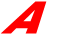 Der zwischen Objekt und Schwerezentrum gezo-gene Fahrstrahl über-streicht in gleichen Zeiten gleiche Flächen.3.Die Quadrate der Umlaufzeiten zweier Objekte verhalten sich wie die dritten Potenzen der großen Halbachsen ihrer Bahnellipsen. 